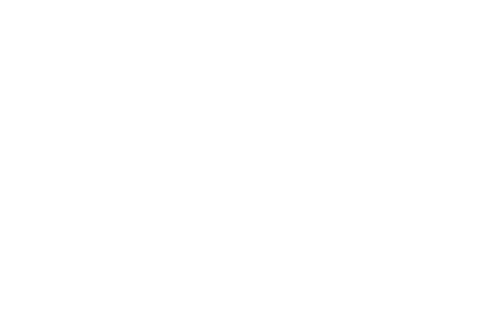 Start Time                      Day 1 – December 14thFacilitator8:00Introduction to SPI-RRT trainingGroup IntroductionsTraining Overview and Learning objectivesReview training agendaKeisha Jackson9:00Module 1.0 Quality Assurance for HIV Rapid and Recency TestingKeisha Jackson10:30Module 2.1 Introduction to Site AuditsLaTasha Williams11:00 Module 2.2 Auditors Professional EthicsLaTasha Williams12:00Assignment from Module 1:Review SPI-RRT checklist and Users’ Guide Keisha Jackson12:15END OF DAY 1Start TimeDay 2 – December 15thFacilitator8:00Module 3.0 Introduction to SPI-RRT checklist Sections 1-7 HIV Rapid TestingKeisha Jackson9:30Module 3.0 Introduction to SPI-RRT checklist Sections 8 HIV-1 Recent Infection SurveillanceSection S.0 HIV-1 Recent Infection Surveillance Study ProtocolSection D.0 HIV-1 Recent Infection Surveillance Using Data Indicators11:00Module 3.0 Introduction to SPI-RRT Checklist - Q&A SessionAll12:00Assignment from Module 3.0: Identify issues and Provide corrective actionsCompleting the Summation Report ScenariosAmy Zheng12:15END OF DAY 2Start TimeDay 3 – December 16thFacilitator8:00Review of Module 3.0 AssignmentsKeisha Jackson10:00Module 4.0 Introduction to Site Audit Collection Tool - Tablet application (ODK collect) Keisha Jackson10:30Module 5.0 Site Audit Data AnalysisKeisha Jackson11:30 Assignment from Module 5.0Analysis of site audit dataAmy Zheng11:45END OF DAY 3Start TimeDay 4 – December 17thFacilitator8:00Review of Module 5 Assignment – presentation of data analysis by participantsAll Participants10:30 Final Q&A Session and Next StepsAll Participants11:30END OF DAY 4